1　〈このでえうこと〉にどんながあるか、につけてもらったかなど、のについてしましょう。〈しいをべよう〉☆のをべて、きましょう。☆のをって、をりましょう。１.ドキドキ（する）　　　　　　　　　　　　　　　　　　　　　　　　　　　　　　　　　　　　　　　　　　　　　　　　　　　　　　　２.にこにこ（する）　　　　　　　　　　　　　　　　　　　　　　　　　　　　　　　　　　　　　　　　　　　　　　　　　　　　　　　３.く　　　　　　　　　　　　　　　　　　　　　　　　　　　　　　　　　　　　　　　　　　　　　　　　　　　　　　　　　　　　　　〈えてみよう〉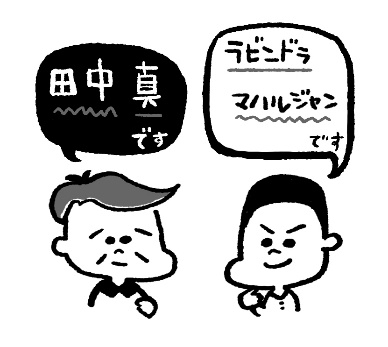 １．でいはだといますか。２．のので、どんなをっていますか。３．きながありますか。それはどんなですか。〈してみよう〉☆のをにして、もしましょう。　　　　　　　　　　　　：はじめまして。です。といます。よろしくおいします。ラビン：はじめまして。ラビンドラ・マハルジャンです。よろしくおいします。　　　　　　　　　　　　：ラビンドラ・マハルジャンさんですか。どこからましたか。ラビン：あ、ネパールです。ネパールのカトマンズからました。　　　　　　　　　　　　：ネパールですか。おはとべばいいですか。ラビン　　：「ラビン」とんでください。「ラビン」がので、「マハルジャン」は　　　　　　　　　　　　のです。　　　　　　　　　　　　：そうですか。ラビンさん、のは「」、のは「」といます。ラビン：とですか。さんは、「」がですね。のは、ネパールのとがですね。「まこと」はどんなですか。　　　　　　　　　　　　　：「」は、「」というですよ。わかりますか。ラビン　：しんじつ…、「」というですか。　　　　　　　　　　　　　　：ええ、そうです。「のこと、うそじゃない」というです。ラビン　：なるほど。いいですね。☆とっているに◯、っていないに×をきましょう。１．（　　　）　さんとラビンさんはめていました。２．（　　　）　ラビンさんはネパールのです。３．（　　　）　「」は、のです。４．（　　　）　のとネパールのは、がじです。５．（　　　）　ラビンさんのは、ラビンドラです。〈んでみよう〉☆のをんで、にえましょう。ラビンドラ・マハルジャンさんは、1ねんまえにネパールのカトマンズからおおさかへきました。いま、ネパールりょうりのレストランでりょうりをつくっています。ときどきことばがわからなくて、こまることがあるので、にほんごきょうしつでべんきょうすることにしました。ラビンさんはにほんごきょうしつで、べんきょうをてつだってくれるたなかまことさんをしょうかいしてもらいました。としがうえのひとだったので、ラビンさんはさいしょすこしきんちょうして、ドキドキしながら、あいさつをしました。でも、たなかさんはにこにこして、なまえのよびかたをたずねてくれたので、すぐになかよくなりました。ラビンさんとたなかさんは、ネパールとにほんのなまえのじゅんばんについてはなしました。そして、たなかさんのなまえのいみについてはなしました。「まこと」というなまえは、「しんじつ」といういみです。ラビンさんはとてもいいなまえだとおもいました。１．ラビンさんはどうしてにましたか。２．にさんにったとき、ラビンさんはどんなちでしたか。３．ラビンさんとさんはどんなをしましたか。☆をって、をきしましょう。〈ってみよう〉☆をて、をりましょう。１．～ばいい　A:のへくとき、をってけばいいですか。B:おかしをってけばいいといます。A：さいふをなくしたとき、　　　　　　　　　　　　　　　　　　　　　　　　　　　　　　　　　ばいいですか。B:　　　　　　　　　　　　　　　　　　　　　　　　　　　　　　　　　　　　　　　　　　　　　　　　ばいいといます。２．～というだ　「まこと」は「」というです。　　　　　　　　　　　　　　　　　は　　　　　　　　　　　　　　　　　　　　　　　　　　　　　　　　というです。３．～ことにする　がわからなくてることがあるので、へくことにしました。　　　　　　　　　　　　　　　　　　　　　　ので、　　　　　　　　　　　　　　　　　　　　　　　　　ことにしました。〈インタビューしよう〉☆やりのにインタビューしましょう。４と５は、をえましょう。１．のをつけたをっていますか。２．　　　　　　　　　　　　　　　　さんのはどんなですか。３．のがきですか。４．５．〈いてみよう〉☆のえをまとめて、300ぐらいのをきましょう。しい1（を）つける2～について3せつめい（する）説明4せい姓5めい名6じゅんばん順番7ぎゃく逆8しんじつ真実9（）という（）10うそ11なるほど12さいしょ最初13きんちょう（する）緊張14ドキドキ（する）15あいさつ（する）16にこにこ（する）17（び）かた呼び方18たずねる尋ねる19なかよく仲良く